CADASTRO SIGAA - TURMA 20__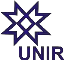 FUNDAÇÃO UNIVERSIDADE FEDERAL DE RONDÔNIANÚCLEO DE CIÊNCIAS EXATAS E DA TERRADEPARTAMENTO ACADÊMICO DE BIOLOGIAPROGRAMA DE PÓS-GRADUAÇÃO EM CONSERVAÇÃO E USO DOS RECURSOS NATURAISFoto 3 x 4DADOS PESSOAISDADOS PESSOAISDADOS PESSOAISDADOS PESSOAISDADOS PESSOAISDADOS PESSOAISDADOS PESSOAISDADOS PESSOAISDADOS PESSOAISDADOS PESSOAISDADOS PESSOAISDADOS PESSOAISDADOS PESSOAISDADOS PESSOAISDADOS PESSOAISDADOS PESSOAISDADOS PESSOAISDADOS PESSOAISCPF:CPF:CPF:CPF:CPF:CPF:CPF:CPF:CPF:CPF:CPF:CPF:CPF:CPF:CPF:CPF:CPF:CPF:A pessoa é estrangeira e não possui CPF (  )A pessoa é estrangeira e não possui CPF (  )A pessoa é estrangeira e não possui CPF (  )A pessoa é estrangeira e não possui CPF (  )A pessoa é estrangeira e não possui CPF (  )A pessoa é estrangeira e não possui CPF (  )A pessoa é estrangeira e não possui CPF (  )A pessoa é estrangeira e não possui CPF (  )A pessoa é estrangeira e não possui CPF (  )A pessoa é estrangeira e não possui CPF (  )A pessoa é estrangeira e não possui CPF (  )A pessoa é estrangeira e não possui CPF (  )A pessoa é estrangeira e não possui CPF (  )A pessoa é estrangeira e não possui CPF (  )A pessoa é estrangeira e não possui CPF (  )A pessoa é estrangeira e não possui CPF (  )A pessoa é estrangeira e não possui CPF (  )A pessoa é estrangeira e não possui CPF (  )Nome:Nome:Nome:Nome:Nome:Nome:Nome:Nome:Nome:Nome:Nome:Nome:Nome:Nome:Nome:Nome:Nome:Nome:Nome Oficial:Nome Oficial:Nome Oficial:Nome Oficial:Nome Oficial:Nome Oficial:Nome Oficial:Nome Oficial:Nome Oficial:Nome Oficial:Nome Oficial:Nome Oficial:Nome Oficial:Nome Oficial:Nome Oficial:Nome Oficial:Nome Oficial:Nome Oficial:Nome da Mãe:Nome da Mãe:Nome da Mãe:Nome da Mãe:Nome da Mãe:Nome da Mãe:Nome da Mãe:Nome da Mãe:Nome da Mãe:Nome da Mãe:Nome da Mãe:Nome da Mãe:Nome da Mãe:Nome da Mãe:Nome da Mãe:Nome da Mãe:Nome da Mãe:Nome da Mãe:Nome do Pai:Nome do Pai:Nome do Pai:Nome do Pai:Nome do Pai:Nome do Pai:Nome do Pai:Nome do Pai:Nome do Pai:Nome do Pai:Nome do Pai:Nome do Pai:Nome do Pai:Nome do Pai:Nome do Pai:Nome do Pai:Nome do Pai:Nome do Pai:E-mail:E-mail:E-mail:E-mail:E-mail:E-mail:E-mail:E-mail:E-mail:E-mail:E-mail:E-mail:E-mail:E-mail:E-mail:E-mail:E-mail:E-mail:Sexo: Data Nascimento:Data Nascimento:Data Nascimento:Data Nascimento:Data Nascimento:Data Nascimento:Data Nascimento:Data Nascimento:Data Nascimento:Raça:Raça:Raça:Raça:Raça:Raça:Estado Civil: Estado Civil: Tipo Sanguíneo:Tipo Sanguíneo:Naturalidade:Naturalidade:Naturalidade:Naturalidade:Naturalidade:Naturalidade:Naturalidade:Naturalidade:Naturalidade:Naturalidade:Naturalidade:Naturalidade:Naturalidade:UF:UF:UF:Nome da Escola de Conclusão do Ensino Médio:Nome da Escola de Conclusão do Ensino Médio:Nome da Escola de Conclusão do Ensino Médio:Nome da Escola de Conclusão do Ensino Médio:Nome da Escola de Conclusão do Ensino Médio:Tipo de Escola: (     ) Pública   (   ) PrivadaTipo de Escola: (     ) Pública   (   ) PrivadaTipo de Escola: (     ) Pública   (   ) PrivadaTipo de Escola: (     ) Pública   (   ) PrivadaTipo de Escola: (     ) Pública   (   ) PrivadaTipo de Escola: (     ) Pública   (   ) PrivadaTipo de Escola: (     ) Pública   (   ) PrivadaTipo de Escola: (     ) Pública   (   ) PrivadaAno de Conclusão do Ensino Médio:Ano de Conclusão do Ensino Médio:Ano de Conclusão do Ensino Médio:Ano de Conclusão do Ensino Médio:Ano de Conclusão do Ensino Médio:Ano de Conclusão do Ensino Médio:Ano de Conclusão do Ensino Médio:Ano de Conclusão do Ensino Médio:Ano de Conclusão do Ensino Médio:Ano de Conclusão do Ensino Médio:DOCUMENTAÇÃODOCUMENTAÇÃODOCUMENTAÇÃODOCUMENTAÇÃODOCUMENTAÇÃODOCUMENTAÇÃODOCUMENTAÇÃODOCUMENTAÇÃODOCUMENTAÇÃODOCUMENTAÇÃODOCUMENTAÇÃODOCUMENTAÇÃODOCUMENTAÇÃODOCUMENTAÇÃODOCUMENTAÇÃODOCUMENTAÇÃODOCUMENTAÇÃODOCUMENTAÇÃORG:RG:RG:RG:Data da Expedição:Data da Expedição:Data da Expedição:Data da Expedição:Data da Expedição:Data da Expedição:Data da Expedição:Data da Expedição:Órgão Expedidor:Órgão Expedidor:Órgão Expedidor:Órgão Expedidor:Órgão Expedidor:Órgão Expedidor:Título de Eleitor:Título de Eleitor:Título de Eleitor:Título de Eleitor:Título de Eleitor:Título de Eleitor:Título de Eleitor:Zona:Zona:Seção:Seção:Seção:Seção:Seção:UF:UF:UF:UF:Certificado Militar:Certificado Militar:Certificado Militar:Certificado Militar:Certificado Militar:Certificado Militar:Certificado Militar:Certificado Militar:Certificado Militar:Data de Expedição:Data de Expedição:Data de Expedição:Data de Expedição:Data de Expedição:Data de Expedição:Data de Expedição:Data de Expedição:Data de Expedição:Série: Série: Série: Série: Série: Série: Categoria:Categoria:Categoria:Categoria:Categoria:Categoria:Categoria:Órgão:Órgão:Órgão:Órgão:Órgão:Passaporte:Passaporte:Passaporte:Passaporte:Passaporte:Passaporte:RNE(Registro Nacional de Estrangeiro):RNE(Registro Nacional de Estrangeiro):RNE(Registro Nacional de Estrangeiro):RNE(Registro Nacional de Estrangeiro):RNE(Registro Nacional de Estrangeiro):RNE(Registro Nacional de Estrangeiro):RNE(Registro Nacional de Estrangeiro):RNE(Registro Nacional de Estrangeiro):RNE(Registro Nacional de Estrangeiro):RNE(Registro Nacional de Estrangeiro):RNE(Registro Nacional de Estrangeiro):RNE(Registro Nacional de Estrangeiro):RNE(Registro Nacional de Estrangeiro):RNE(Registro Nacional de Estrangeiro):RNE(Registro Nacional de Estrangeiro):RNE(Registro Nacional de Estrangeiro):RNE(Registro Nacional de Estrangeiro):RNE(Registro Nacional de Estrangeiro):DADOS PROFISSIONAISDADOS PROFISSIONAISDADOS PROFISSIONAISDADOS PROFISSIONAISDADOS PROFISSIONAISDADOS PROFISSIONAISDADOS PROFISSIONAISDADOS PROFISSIONAISDADOS PROFISSIONAISDADOS PROFISSIONAISDADOS PROFISSIONAISDADOS PROFISSIONAISDADOS PROFISSIONAISDADOS PROFISSIONAISDADOS PROFISSIONAISDADOS PROFISSIONAISDADOS PROFISSIONAISDADOS PROFISSIONAISRegime de Trabalho:Regime de Trabalho:Regime de Trabalho:Regime de Trabalho:Regime de Trabalho:Regime de Trabalho:Regime de Trabalho:Regime de Trabalho:Regime de Trabalho:Regime de Trabalho:Regime de Trabalho:Regime de Trabalho:Regime de Trabalho:Regime de Trabalho:Regime de Trabalho:Regime de Trabalho:Regime de Trabalho:Regime de Trabalho:Instituição:Instituição:Instituição:Instituição:Instituição:Instituição:Instituição:Instituição:Instituição:Instituição:Instituição:Instituição:Instituição:Instituição:Instituição:Instituição:Instituição:Instituição:Endereço Institucional:Endereço Institucional:Endereço Institucional:Endereço Institucional:Endereço Institucional:Endereço Institucional:Endereço Institucional:Endereço Institucional:Endereço Institucional:Endereço Institucional:Endereço Institucional:Endereço Institucional:Endereço Institucional:Endereço Institucional:Endereço Institucional:Endereço Institucional:Endereço Institucional:Endereço Institucional:CidadeCidadeCidadeCidadeCidadeCidadeCidadeCidadeUF:UF:UF:CEP:CEP:CEP:CEP:CEP:CEP:CEP:Tel Trabalho:Tel Trabalho:Tel Trabalho:Tel Trabalho:Tel Trabalho:Tel Trabalho:Tel Trabalho:Tel Trabalho:Tel Trabalho:Tel Trabalho:Tel Trabalho:Tel Trabalho:Tel Trabalho:Tel Trabalho:Tel Trabalho:Tel Trabalho:Tel Trabalho:Tel Trabalho:INFORMAÇÃO PARA CONTATOINFORMAÇÃO PARA CONTATOINFORMAÇÃO PARA CONTATOINFORMAÇÃO PARA CONTATOINFORMAÇÃO PARA CONTATOINFORMAÇÃO PARA CONTATOINFORMAÇÃO PARA CONTATOINFORMAÇÃO PARA CONTATOINFORMAÇÃO PARA CONTATOINFORMAÇÃO PARA CONTATOINFORMAÇÃO PARA CONTATOINFORMAÇÃO PARA CONTATOINFORMAÇÃO PARA CONTATOINFORMAÇÃO PARA CONTATOINFORMAÇÃO PARA CONTATOINFORMAÇÃO PARA CONTATOINFORMAÇÃO PARA CONTATOINFORMAÇÃO PARA CONTATOEndereço:Endereço:Endereço:Endereço:Endereço:Endereço:Endereço:Endereço:Endereço:Endereço:Endereço:Endereço:Endereço:Endereço:Endereço:Endereço:Endereço:NºBairro:Bairro:Bairro:Bairro:Bairro:Bairro:Bairro:Bairro:Complemento:Complemento:Complemento:Complemento:Complemento:Complemento:Complemento:Complemento:Complemento:Complemento:UF:UF:UF:UF:UF:UF:UF:UF:CEP:CEP:CEP:CEP:CEP:CEP:CEP:CEP:CEP:CEP:Tel. Residencial:Tel. Residencial:Tel. Residencial:Tel. Residencial:Tel. Residencial:Tel. Residencial:Tel. Residencial:Tel. Residencial:Tel. Residencial:Tel. Residencial:Tel. Residencial:Tel. Residencial:Tel. Residencial:Tel. Residencial:Tel. Residencial:Tel. Residencial:Tel. Residencial:Tel. Residencial:Cel:Cel:Cel:Cel:Cel:Cel:Cel:E-mail:E-mail:E-mail:E-mail:E-mail:E-mail:E-mail:E-mail:E-mail:E-mail:E-mail:CV Lattes:CV Lattes:CV Lattes:CV Lattes:CV Lattes:CV Lattes:CV Lattes:CV Lattes:CV Lattes:CV Lattes:CV Lattes:CV Lattes:CV Lattes:CV Lattes:CV Lattes:CV Lattes:CV Lattes:CV Lattes:FORMAÇÃOFORMAÇÃOFORMAÇÃOFORMAÇÃOFORMAÇÃOFORMAÇÃOFORMAÇÃOFORMAÇÃOFORMAÇÃOFORMAÇÃOFORMAÇÃOFORMAÇÃOFORMAÇÃOFORMAÇÃOFORMAÇÃOFORMAÇÃOFORMAÇÃOFORMAÇÃOInstituição:Instituição:Instituição:Instituição:Instituição:Instituição:Instituição:Instituição:Instituição:Instituição:Instituição:Instituição:Instituição:Instituição:Instituição:Instituição:Instituição:Instituição:Nome do Curso:Nome do Curso:Nome do Curso:Nome do Curso:Nome do Curso:Nome do Curso:Nome do Curso:Nome do Curso:Nome do Curso:Nome do Curso:Nome do Curso:Nome do Curso:Nome do Curso:Nome do Curso:Nome do Curso:Nome do Curso:Nome do Curso:Nome do Curso:Bacharelado         (  )                         Licenciatura                 (   )Bacharelado         (  )                         Licenciatura                 (   )Bacharelado         (  )                         Licenciatura                 (   )Bacharelado         (  )                         Licenciatura                 (   )Bacharelado         (  )                         Licenciatura                 (   )Bacharelado         (  )                         Licenciatura                 (   )Bacharelado         (  )                         Licenciatura                 (   )Bacharelado         (  )                         Licenciatura                 (   )Bacharelado         (  )                         Licenciatura                 (   )Bacharelado         (  )                         Licenciatura                 (   )Bacharelado         (  )                         Licenciatura                 (   )Bacharelado         (  )                         Licenciatura                 (   )Bacharelado         (  )                         Licenciatura                 (   )Bacharelado         (  )                         Licenciatura                 (   )Bacharelado         (  )                         Licenciatura                 (   )Bacharelado         (  )                         Licenciatura                 (   )Bacharelado         (  )                         Licenciatura                 (   )Bacharelado         (  )                         Licenciatura                 (   )Ano de Conclusão: Ano de Conclusão: Ano de Conclusão: Ano de Conclusão: Ano de Conclusão: Ano de Conclusão: Ano de Conclusão: Semestre de Conclusão: Semestre de Conclusão: Semestre de Conclusão: Semestre de Conclusão: Semestre de Conclusão: Semestre de Conclusão: Semestre de Conclusão: Semestre de Conclusão: Semestre de Conclusão: Semestre de Conclusão: Semestre de Conclusão: ÁREA DE CONCETRAÇÃO E LINHA DE PESQUISA ÁREA DE CONCETRAÇÃO E LINHA DE PESQUISA ÁREA DE CONCETRAÇÃO E LINHA DE PESQUISA ÁREA DE CONCETRAÇÃO E LINHA DE PESQUISA ÁREA DE CONCETRAÇÃO E LINHA DE PESQUISA ÁREA DE CONCETRAÇÃO E LINHA DE PESQUISA ÁREA DE CONCETRAÇÃO E LINHA DE PESQUISA ÁREA DE CONCETRAÇÃO E LINHA DE PESQUISA ÁREA DE CONCETRAÇÃO E LINHA DE PESQUISA ÁREA DE CONCETRAÇÃO E LINHA DE PESQUISA ÁREA DE CONCETRAÇÃO E LINHA DE PESQUISA ÁREA DE CONCETRAÇÃO E LINHA DE PESQUISA ÁREA DE CONCETRAÇÃO E LINHA DE PESQUISA ÁREA DE CONCETRAÇÃO E LINHA DE PESQUISA ÁREA DE CONCETRAÇÃO E LINHA DE PESQUISA ÁREA DE CONCETRAÇÃO E LINHA DE PESQUISA ÁREA DE CONCETRAÇÃO E LINHA DE PESQUISA ÁREA DE CONCETRAÇÃO E LINHA DE PESQUISA Título do Projeto:Título do Projeto:Título do Projeto:Título do Projeto:Título do Projeto:Título do Projeto:Título do Projeto:Título do Projeto:Título do Projeto:Título do Projeto:Título do Projeto:Título do Projeto:Título do Projeto:Título do Projeto:Título do Projeto:Título do Projeto:Título do Projeto:Título do Projeto:Área:Área:Área:Área:Área:Área:Área:Área:Área:Área:Área:Área:Área:Área:Área:Área:Área:Área:Linha de Pesquisa:Linha de Pesquisa:Linha de Pesquisa:Linha de Pesquisa:Linha de Pesquisa:Linha de Pesquisa:Linha de Pesquisa:Linha de Pesquisa:Linha de Pesquisa:Linha de Pesquisa:Linha de Pesquisa:Linha de Pesquisa:Linha de Pesquisa:Linha de Pesquisa:Linha de Pesquisa:Linha de Pesquisa:Linha de Pesquisa:Linha de Pesquisa:Identificação do Orientador:Identificação do Orientador:Identificação do Orientador:Identificação do Orientador:Identificação do Orientador:Identificação do Orientador:Identificação do Orientador:Identificação do Orientador:Identificação do Orientador:Identificação do Orientador:Identificação do Orientador:Identificação do Orientador:Identificação do Orientador:Identificação do Orientador:Identificação do Orientador:Identificação do Orientador:Identificação do Orientador:Identificação do Orientador:Identificação do Coorientador:Identificação do Coorientador:Identificação do Coorientador:Identificação do Coorientador:Identificação do Coorientador:Identificação do Coorientador:Identificação do Coorientador:Identificação do Coorientador:Identificação do Coorientador:Identificação do Coorientador:Identificação do Coorientador:Identificação do Coorientador:Identificação do Coorientador:Identificação do Coorientador:Identificação do Coorientador:Identificação do Coorientador:Identificação do Coorientador:Identificação do Coorientador:Data:Data:Data:Assinatura:Assinatura:Assinatura:Assinatura:Assinatura:Assinatura:Assinatura:Assinatura:Assinatura:Assinatura:Assinatura:Assinatura:Assinatura:Assinatura:Assinatura: